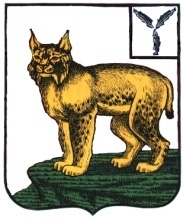 АДМИНИСТРАЦИЯТУРКОВСКОГО МУНИЦИПАЛЬНОГО РАЙОНАCАРАТОВСКОЙ ОБЛАСТИПОСТАНОВЛЕНИЕОт 10.06.2021 г.     № 539О внесении изменений в муниципальнуюпрограмму «Обеспечение населения рп. Турки качественной питьевой водой» на 2021-2023 годыВ соответствии с Уставом Турковского муниципального района администрации Турковского муниципального района ПОСТАНОВЛЯЕТ:1. Внести в муниципальную программу «Обеспечение населения рп. Турки качественной питьевой водой» на 2021-2023 годы, утвержденную постановлением администрации Турковского муниципального района от 01 февраля 2021 года № 86, следующие изменения:в паспорте Программы:в позиции «Объем и источники финансирования Программы»:цифры «503,4» заменить цифрами «641,4»;слова «2021 год  - 303,4 тыс. руб.» заменить словами «2021 год -  441,4 тыс. руб.»;в разделе 3 «Ресурсное обеспечение Программы»:цифры «503,4» заменить цифрами «641,4»;слова «2021  год – 303,4 тыс. руб.» заменить словами «2021 год  - 441,4 тыс. руб.»;перечень программных мероприятий изложить в новой редакции согласно приложению.2. Настоящее постановление вступает в силу со дня его подписания.Глава Турковскогомуниципального района						         А.В. НикитинПриложение к постановлению администрации муниципальногорайона от 10.06.2021 г.  № 539                                                                                                             «Приложение к постановлению                                                                                                               администрации муниципального                                                                                                          района от 01.02.2021 г. № 866. Переченьпрограммных мероприятий муниципальной программы «Обеспечение населения рп. Турки качественной питьевой водой» на 2021 - 2023 годы№ п/пНаименование мероприятийСрокисполнения Объемфинансирования(тыс. руб.)Срокисполнения Объемфинансирования(тыс. руб.)Срокисполнения Объемфинансирования(тыс. руб.)Источник финансированияИсполнитель2021202220231.Капитальный ремонт пожарныхгидрантов в рп. Турки191,400Бюджет Турковского муниципального образованияАдминистрация Турковского муниципального района2.Капитальный ремонт водопроводной сети по ул. Подгорная в рп. Турки 0100,00Бюджет Турковского муниципального образованияАдминистрация Турковского муниципального района3.Капитальный ремонт водопроводной сети по ул. Мира в рп. Турки 00100,0Бюджет Турковского муниципального образованияАдминистрация Турковского муниципального района4.Устройство питьевых колодцев по ул. Железнодорожная, ул. Калинина в рп. Турки250,000Бюджет Турковского муниципального образованияАдминистрация Турковского муниципального районаИтого:Итого:441,4100,0100,0Бюджет Турковского муниципального образованияАдминистрация Турковского муниципального районаИтого по программе: Итого по программе: 641,4»641,4»641,4»